`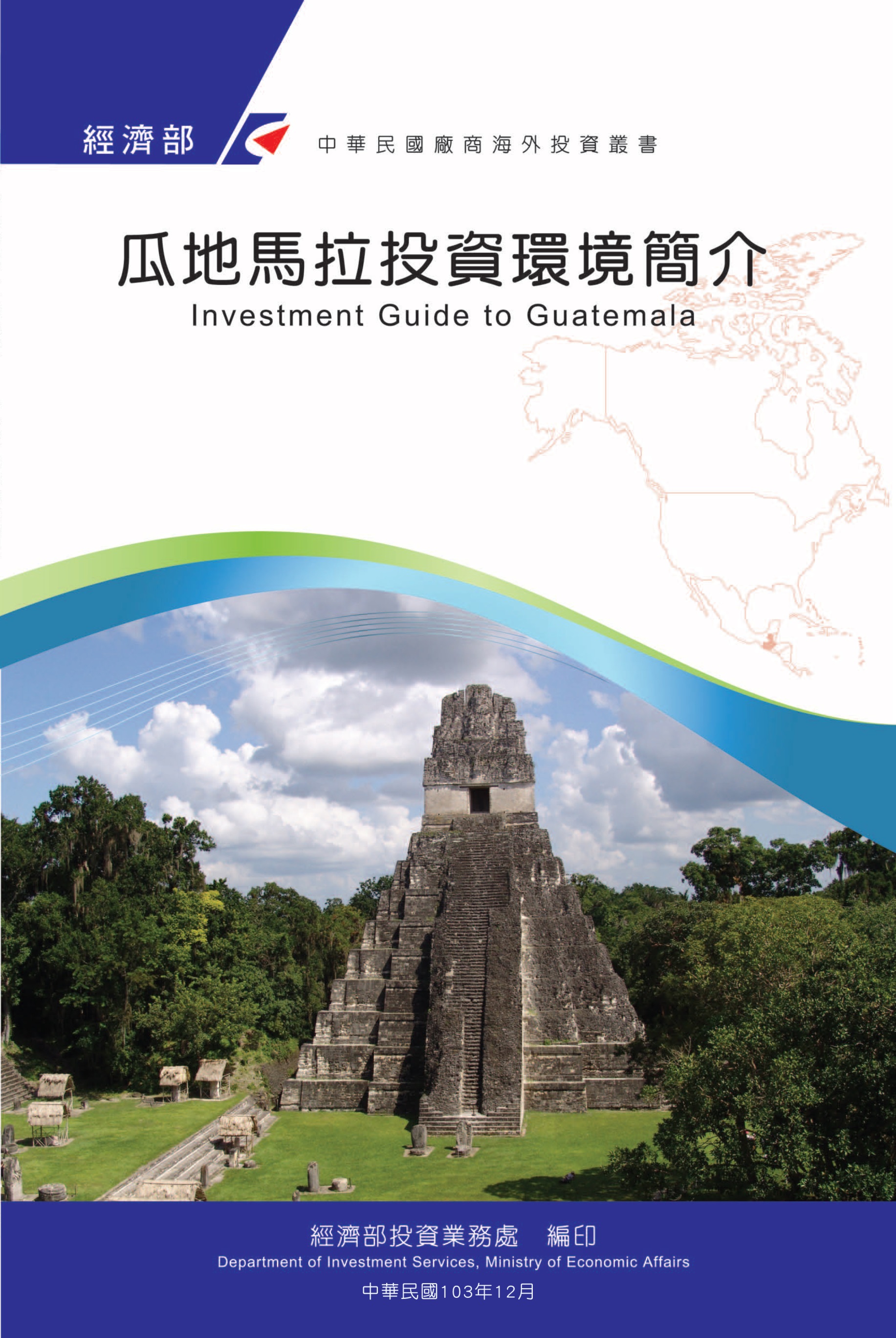 感謝駐瓜地馬拉大使館經濟參事處協助本書編撰目　錄第壹章　自然人文環境	1第貳章　經濟環境	3第參章　外商在當地經營現況及投資機會	15第肆章　投資法規及程序	21第伍章　租稅及金融制度	27第陸章　基礎建設及成本	33第柒章　勞工	37第捌章　簽證、居留及移民	41第玖章　結論	45附錄一　我國在當地駐外單位及臺（華）商團體	49附錄二　當地重要投資相關機構	50附錄三　當地外人投資統計表	52附錄四　我國廠商對當地國投資統計	53瓜地馬拉基本資料表資料來源：瓜國中央銀行第壹章　自然人文環境一、地理位置、面積、人口、氣候瓜地馬拉的國名源自於印地安語，意為「多樹之地」，國土可分為高原火山、低地熱帶林、太平洋沿岸火山性砂岸平原、以及加勒比海沿岸之處女地，境內一半以上的土地為濃密茂盛的熱帶森林，在這大片的叢林之中深藏著永垂不朽的馬雅遺跡，最重要馬雅文化遺跡－提卡爾〈Tikal〉被聯合國教科文組織列為自然與人文的遺產。瓜地馬拉於1524年淪為西班牙殖民地，至1821年始脫離西國而獨立，嗣於1871年發生自由革命，確立政教分離原則，奠定法治基礎。瓜國為主權獨立國家，面積108,889平方公里，人口1,700萬（2019）。北鄰墨西哥，西南臨太平洋，東瀕貝里斯、加勒比海及大西洋，南與薩、宏二國接壤。瓜國雖地處亞熱帶，因地形關係造成各種不同氣候型態，近加勒比海區天氣酷熱而潮濕，太平洋岸則炎熱而乾燥，唯有中央高原地區因地勢高，故氣候涼爽宜人，四季如春，首都瓜地馬拉市即座落市區（海拔約1,500公尺，Quetzaltenango為西部重要經貿城市，海拔約為2,335公尺）。瓜國河川依山脈走向，分別注入兩洋，水利資源豐富。二、人文及社會環境首都瓜地馬拉市及其鄰近地區人口約340萬人，為第一大城及全國樞紐及政經中心。瓜國擁有2個國際海港，一為大西洋之Santo Tomas de Castilla港，二為太平洋岸El Quetzal港。國際飛機航線由瓜京至Miami需2小時30分，至紐約或洛杉磯僅4小時30分。全國人口以馬雅族土著居多，占總人口50.3%，多分散於各鄉村。西班牙語為官方語言，印地安人之方言多達數十種。天主教為大多數人民所信奉，但宗教信仰仍屬自由。三、政治環境瓜地馬拉共和國（Republic of Guatemala）實施三權分立之民主政體，總統由全民選舉產生，任期4年，終身不得連任。國會採一院制，議員直接民選，任期為4年，得連選連任。目前國會有158席，45個委員會，國會議長任期1年，得連選連任。瓜國政府於1996年12月29日與叛軍簽署和平協定，結束長達36年之國內武裝衝突。歷年來總統執政以安定政局、繼續憲政體制、恢復經濟、社會秩序等為主要施政方針。瓜國2015年發生有史以來最重大高層官員貪污案，引發政經危機，全民強烈反貪和平示威遊行不斷，前副總統Baldetti女士及Perez前總統因主導〃La Linea〃海關貪污案罪證確鑿，並遭國會撤除豁免權，前後於5月及8月下台，身陷囹圄。現任總統賈麥岱（Alejandro Giammattei）於2020年1月14日就職，任期4年。瓜國國會頃2020年11月18日在未經朝野各黨派充分討論下，快速通過明年度中央政府總預算案計約132億美元及兩項貸款案，招致在野黨、民間意見領袖及輿論界強力抨擊，引發民怨，數千名民眾遂於21日上街示威，要求總統賈麥岱下台，並闖入國會破壞、縱火焚燒部分建築，示威造成22人被捕，近50人受傷。賈總統嗣後承諾與各界人士協商，確保總預算案確對國家有利。第貳章　經濟環境一、2019年經濟回顧根據瓜國央行統計資料，2020年瓜地馬拉受「嚴重特殊傳染性肺炎」（COVID-19）疫情影響及11月艾塔及優塔風災影響，瓜國經濟衰退1.5%，主要藉由僑匯、對外貿易及民間消費帶動，其中民間消費約占瓜國80%GDP。2020年瓜國政府赤字及公債約占GDP的4.93%及31.6%，尚待解決的問題包括政治及社會不穩定、基礎設施薄弱、貪污、過度仰賴僑匯、低附加價值產業、全國過半人口生活於貧窮線以下、兒童營養不良、收入不均、販毒、高犯罪率及高失業率等問題。（一）總體經濟概況：瓜國一向秉持嚴謹貨幣政策，總體經濟維持穩健。僑匯是瓜國2020年經濟成長主軸，全年僑匯金額113億4,300萬美元，成長7.9%，占國內生產毛額14.4%。通貨膨脹率4.82%；平均美元兌換匯率7.58─7.67元瓜幣；美元平均存、放款利率分別為2.97%及6.21%；瓜幣存、放款利率為4.63%及12.53%；進口衰退8.4%、出口成長3.5%。外人投資金額為9億1,520萬美元，主要投資業別為金融保險業（2億7,200萬美元）、製造業（2億1,900萬美元）、商業及汽車修理業（1億6,280萬美元）等，主要投資國為美國、哥倫比亞、巴拿馬、俄國及墨西哥等。（二）進出口貿易：根據中央銀行資料，2020年出口額115億6,277萬美元，成長3.5%；出口成長主要藉由紡織品及農產品出口價格成長帶動。多年來瓜國積極拓展貿易及分散市場，目前出口業者3,901廠家、4,200項出口產品及149個國家市場。出口前五大產品為成衣（10.5%）、荳蔻（9.8%）、香蕉（7.2%）、咖啡（5.6%）及食用油（5.1%）。主要出口國排名及比重：美國（30.5%）、薩爾瓦多（11.4%）、宏都拉斯（8.8%）、尼加拉瓜（5.7%）及墨西哥（4.0%）。2020年瓜國進口額182億662萬美元，衰退8.4%，受疫情影響，汽車、汽油、鋼鐵等產品需求大幅減少。主要進口國排名及比重：美國34.5%、中國大陸12.4%、墨西哥11.7%、薩爾瓦多5.4%、哥斯大黎加3.8%。（三）財政金融：瓜國歷年來採取嚴謹金融貨幣政策，財政金融制度穩健，匯率平穩，銀行清償能力高。瓜國政府第133-2014號行政命令授權瓜國央行採行管控美元匯率機制，情況需要時可介入外匯市場。2014年起瓜地馬拉幣（Quetzal）持續升值，主因僑匯持續增加，美元過剩。2014年底平均7.6元瓜幣兌1美元，2021年4月為1美元兌7.58元瓜幣。利率方面，自2013年5.25%持續下滑，2021年為1.75%。根據瓜國財政部統計資料，2020年瓜國賦稅收入為83億2,880萬美元，主要稅收來源為所得稅（22億3,320萬美元）；國內增值稅（21億3,213萬美元）；進口增值稅（19億9,386萬美元）；其他稅收約19億6,961萬美元。2020年瓜國賦稅負擔率為9.9%，國際貨幣基金（IMF）及聯合國拉丁美洲暨加勒比海經濟委員會（CEPAL）皆認為瓜國稅負過輕，應提高稅賦。（四）平均國民所得減少瓜國央行統計資料顯示，受「嚴重特殊傳染性肺炎」（COVID-19）疫情影響，瓜國2020年平均國民所得預估減少0.5%，約4,553美元。瓜地馬拉農工商金融總會（CACIF）指出，瓜國平均國民所得在拉美國家排名倒數第6，哥斯大黎加的平均國民所得是瓜國的2倍，巴拿馬、烏拉圭及智利是瓜國的3倍，恢復瓜國所得水準約需3年。依據瓜國央行估計，2020年瓜國地下經濟約占國內生產毛額的22%，平均國民所得下降將使貧窮情形加劇，惟地下經濟的韌性及僑匯成長將有助減少負面衝擊。（五）疫情衝擊就業市場：國際勞工組織（OIT）報告指出，2020年受「嚴重特殊傳染性肺炎」（COVID-19）疫情影響，拉丁美洲減少約1,000萬個工作機會，預估2021年即使消費者及企業信心恢復及疫情受到控制後，全球仍有3,600萬個工作機會缺口。2020年瓜地馬拉就業市場至少倒退5年。依據瓜國社會保險局統計資料，2020年擁有正式工作的保險人數約134萬7,205人，較2019年的138萬9,608人減少4萬1,863人，約減少3%。瓜國央行統計資料則顯示去年約喪失6萬個正式職缺，以往瓜國每年平均新增6萬個職缺。瓜國全國經濟調查中心（Cien）指出，瓜國經濟主要挑戰在於透過正式職缺創造收入的機會仍非常有限，工作機會缺口達320萬個職缺。缺少工作機會不僅影響職缺品質、勞工權益及生產力等，亦將影響政府稅收。2020年自2月起職缺即開始減少，其後數月逐漸惡化，4月單月即減少5萬4,227個職缺。6月就業市場小幅度恢復，主要由公共行政、商業及製造業動。瓜國經濟部長Antonio Malouf表示，瓜國將致力透過吸引外資、促進外貿及加強輔導中小企業以增加就業機會及振興經濟。二、天然資源及經濟結構瓜國為典型以農立國之開發中國家，2020年其農業產值約占國民生產毛額13.5%，農產品以咖啡、蔗糖、香蕉、豆蔻、蔬菜、水果、花卉、及橡膠等居多。木材亦為一大天然資源，惟因環保意識高漲，政府已採保護措施並管制出口。瓜國雖產少量石油，因缺乏煉油設備及採油皆屬外商，故大多數外銷。其他天然資源尚包括：硬玉、大理石、石灰石、鎳礦、水力、地熱等，但均未充分開發利用。2020年工業產值約占國民生產毛額23.8%（製造業約占國民生產毛額17.6%），除製糖工業為最大工業外，其他以輕工業為主，例如，食品加工、紡織成衣、塑膠、橡膠等加工業已蓬勃發展，享有歐美GSP及CBI之優惠待遇。商業及服務業方面，2020年約占國民生產毛額62.7%，美國著名速食店及連鎖店如麥當勞、漢堡王、肯德基、溫蒂漢堡、SEARS及PRICEMART已在瓜國設立分店。瓜國銀行有18家，另金融財務公司亦有14家之多。三、產業概況瓜國2020年經濟成長率-1.5%，產業結構為農業13.5%；工業23.8%（製造業17.6%）；服務業62.7%。（一）農業：近年來，傳統出口產品蔗糖、咖啡、香蕉、豆蔻等傳統產品出口比重逐漸減少，非傳統產業出口比重逐年成長已達74%以上。瓜國出口商協會主辦「農產品交易展（Agritrade）」係中美洲最大農產品雙年展，吸引歐、亞、美洲廠商參加。１、咖啡：依據瓜地馬拉咖啡協會（Anacafe）統計資料，2019-2020年產季瓜國共出口416萬公擔咖啡，金額達6億5,703萬美元，瓜國為全球前10大咖啡出口國之一。瓜國咖啡產業已自2000年咖啡價格危機逐漸恢復，2020年瓜國咖啡產值占國內生產毛額2.5%，豆蔻、蔗糖及咖啡為瓜國前三大農產品，咖啡產業共創造40萬個工作機會。瓜國咖啡主要出口市場為北美（50.4%）、歐洲（24.6%）、亞洲（22.3%）、其他地區（2.7%）。瓜國咖啡種植面積約30萬5,000公頃，有機咖啡種植面積約8,000公頃。全國咖啡種植業者12萬5,000戶（90%中小企業咖啡農），有機咖啡種植小農約4萬2,000戶，其中推動公平交易業者約2萬2,000戶小農。全國計6,703咖啡莊園，創造46萬7,000個直接及間接工作機會。204縣市從事咖啡種植，63%集中於6個省份及比重分別為San Marcos（15%）、Santa Rosa（14%）、Huehuetenango（10%）、AltaVerapaz（10%）、Suchitepequez（7%）、Quetzaltenango（7%）。２、蔗糖：2020年蔗糖出口額5億7,6881萬美元，衰退12.9%。根據瓜國蔗糖業者協會（Asociacion de Azucareros de Guatemala, Asazgua）資料，目前瓜地馬拉居拉丁美洲及加勒比海第1大蔗糖出口國。瓜國甘蔗種植面積25萬公頃，因使用高科技、多品種種植、有效灌溉及肥料，及病蟲害整體處理，蔗糖獲利居中美洲首位。目前共14家蔗糖廠：Pantaleón、Palo Gordo、Madre Tierra、Trinidad、Santa Teresa、Los Tarros、La Unión、Santa Ana、Magdalena、El Pilar、San Diego、Concepcion、Chabil Utzaj及Tululá等。甘蔗產區分布於瓜國南部Retalhuleu、Suchitepéquez、Escuintla及Santa Rosa等4個省份。每年甘蔗採收季節創造直接工作機會6萬人及間接工作機會35萬人。３、香蕉：2020年香蕉出口8億2,688萬美元，衰退1.9%。香蕉種植面積計5萬5,927公頃，主要分布於瓜國南部Escuintla、西部San Marcos、Quetzaltenango、Retalhuleu、Suchitepequez及東部Izabal等省份。創造2萬8,000個直接工作機會及8萬2,000個間接工作機會。（二）工業2020年工業占國內生產毛額比率23.8%，其中製造業17.6%。１、製造業：以成衣加工業為主，其他重要工業包括食品飲料工業、紙製品、塑膠業、化學工業、製藥業及礦產品等。（1）紡織成衣業：2020年瓜國紡織成衣業出口額12億1,253萬美元，占出口比重9.5%，較2019年減少13.2%；輸美占80%。瓜國紡織成衣業係創造就業及第一外匯來源的出口產業，占國內生產毛額2.5%，創造18萬個工作機會，其中直接工作機會8萬。第19-2016號「維持就業緊急法（Ley Emergente para la Conservación del Empleo, LECE」提供紡織成衣工業財稅優惠，可與中美洲其他國家競爭，穩定投資人信心。美國退出TPP協定，減少越南成衣輸美的威脅，對瓜國紡織成衣業一大佳音。瓜國紡織成衣轉型朝向具設計感及高附加價值之方向發展。目前瓜國紡織成衣廠約300廠家；織布及染整廠36家、成衣加工廠173廠家、81家成衣零配件廠及成品服務廠。主要成衣出口類別為338/339棉質衣物；638/639合纖衣物；647/648合纖衣物、長褲、恤衫類；347/348棉質衣物、長褲、恤衫類；336/636棉質及合纖服飾；232棉質及合纖童裝等。成衣主要出口市場：80%美國、14%中美洲國家、墨西哥3%、加拿大1%及其他國家2%。瓜國紡織成衣公會每年舉辦「Apparel Sourcing Show」展覽，對拓展該產業極有助益。（2）食品加工業：包括食用油、調味醬料，穀類製品、食品罐頭等均為潛力產品。食用油逐年成長，2020年食用油出口額5億8,440萬美元，成長19.5%，為瓜國第5大出口產品。（3）飲料加工業（含烈酒及醋）：2020年出口額2億8,934萬美元，衰退14.2%。（4）塑膠業、製藥業、化學工業以清潔用品、殺蟲劑、香水、保養化妝品及其他。２、營建業：2020年受疫情影響，衰退6%，占國內生產毛額4.3%。３、能礦業：2020年採礦業衰退7.7%，占國內生產毛額0.8%。瓜國2013-2027能源政策（Política Energética2013-2027）設定2027年以前達成再生能源發電占比須達80%。瓜國近年積極發展水力、風力及太陽能等綠能產業，2020年再生能源及非再生能源發電占比分別為77.1%及22.9%，其中再生能源發電占比分別為水力（38.8%）、生質能（29.8%）、風力（4.7%）、地熱（2.0%）、太陽能（1.8%）。（三）服務業2020年服務業產值占國內生產毛額62.7%，商業占17.9%、運輸倉儲業2.5%、金融保險業4%、私人服務業15.9%及其他。１、金融保險業：2020年成長2%。Tax Justice Network公司對全球133國進行2020年金融保密指數評比（Financial Secrecy Index），瓜國較2019年前進9名，居第69。瓜地馬拉18家營運銀行，前五大銀行為工業銀行（Banco Industrial）、鄉村發展銀行（Banco de Desarrollo Rural）、Banco G& T Continental銀行、瓜地馬拉農商銀行（Banco Agromercantil de Guatemala）、BAC改革銀行（BAC Reformador），上述5家銀行2020年資產共達400億3,080萬美元。獲利潤排名，工業銀行及鄉村銀行分別位居中美洲第一及第二名。２、觀光業：2020年瓜地馬拉國際旅客人次及觀光收入皆減少，2021年仍不樂觀，部分企業表示受到「嚴重特殊傳染性肺炎」（COVID-19）及艾塔及優塔風災影響，目前處境仍艱難。2020年1至3月旅客人次仍維持正常，3月疫情爆發後，瓜國為控制疫情而關閉國境，9月開放後觀光業仍不見起色。依據瓜國觀光局統計資料，2020年訪瓜旅客共59萬3,990人次，較2019的250萬人次年減少76.7%，觀光收入僅6億3,769萬美元，較2019年的12億4,000萬減少約50%。該局根據2020年10月至12月間旅客訪瓜情形推估2021年觀光業發展情形：較差的表現為旅客人次僅19萬8,079人，觀光收入約1億2,975萬美元，衰退79%；較樂觀的估計為旅客人次達99萬8,423人次，觀光收益達9億5,647萬美元。瓜國央行總裁Sergio Recinos指出，風災災區因基礎設施及觀光景點仍待修復，與觀光業相關的經濟活動復甦將較為緩慢。農產品公會建議應加強推廣國內旅遊以振興觀光及餐廳業，因該等產業是瓜國農產品重要供給對象。世界旅遊組織估計，因各國旅遊禁令及施打「嚴重特殊傳染性肺炎」（COVID-19）苗進度不一，估計觀光業需要2年半至4年才能回到2019年水準。瓜國旅遊公會則盼政府能挹注更多資源以在國外宣傳瓜國旅遊。瓜國觀光局將持續推動安全旅遊簽章、特色鄉鎮推廣、國內套裝旅遊、線上旅展及與VISA合作銷售套裝行程等。四、經濟展望（一）艾塔及優塔風災重建瓜地馬拉政府公布災損統計約5.57億美元，其中住宅損失達3.27億美元，農作物損失達1.63億美元，道路基礎設施損失約6,000萬美元。2020年重建經費預計使用3,946萬美元，其中3,486萬美元將用於基礎設施修復，250萬用於農損補助，160萬用於約600戶房屋修繕等。2021年重建經費約1.8億美元，其中1.31億美元將用於基礎設施修復，3,840萬用於農損補助，345萬用於教育費用，340萬用於振興經濟，房屋修繕費用尚待評估。（二）2021年經濟成長率預估達3.5%瓜地馬拉央行總裁Sergio Recinos指出，倘瓜國能在本年第2季之前完成至少70%人口完成接種「嚴重特殊傳染性肺炎」（COVID-19）疫苗，預估瓜國經濟將可成長3.5%。2020年瓜國受到疫情影響，經濟衰退1.5%；瓜國主要經濟夥伴平均衰退5.5%，本年受到許多有利因素支撐，該等國家平均經濟成長預估達4.6%。例如國際貨幣基金（IMF）預估美國本年經濟成長達5.1%。R總裁另指出，倘相關經濟振興措施退場、疫苗運送延誤、疫情再度惡化或地緣政治衝突再起等情況發生，將會影響各國經濟表現。瓜國本年政府預算約126億美元，財政赤字約3.5%，尚在預期範圍內，倘能縮減至2%，將有助經濟穩定成長。（三）租賃法（Ley de Leasing）生效實施瓜國租賃法於2021年3月2日生效，該法為瓜國經濟倡議套案計畫之一。依據瓜國工總租賃委員會統計資料，2020年瓜國貸款總額達273億美元，其中租賃貸款約占4.9%，約13億美元，估計本法實施後，租賃貸款金額可增加至20億美元。瓜國金融公會理事長Fernando Basterrechea說明本法將有助強化租賃合約的法律效力及可信度，及有助中小企業的營運產生流動性，以分期付款而非一次付清的方式估計可增加30%至50%的營運，亦可保障銀行收取所借貸出的款項，此外，本法確立租賃貸款合約的相關規則，包括保障承租人在租約到期後可以選擇購買的權利；倘發生爭端時，亦有清楚的法律架構可訴諸司法；發生稅務爭議時，稅務機關亦有規則可循。瓜國工總理事長Eduardo Girón指出，本法將有助吸引國內外銀行及金融公司服務本國市場，提供更多樣的貸款服務供本國企業選擇，無論是銀行、金融公司或者是動產（如機械，設備和車輛）及不動產租賃公司皆可參與租賃市場。五、市場環境分析及概況瓜國共22省份，瓜京為全國第一大工商業中心，公司行號90%以上集中在首都，現代化市容大型購物中心、商場、汽車展示場及百貨公司等林立。瓜國貧富懸殊極大，富有階層多為歐洲、阿拉伯、猶太裔等家族企業，壟斷市場，如啤酒、水泥、蔗糖、香蕉、咖啡、汽車、金融保險、超市連鎖店等；貧窮階層多為內地印地安族裔，從事勞力工作，入不敷出。由於貧富差距，生活水平迥異，產品品質及價格市場區隔大，高級知名品牌精品及中低，甚至斥級貨品均有其消費者。然而，貧窮人口占大多數，市場需求以中低價位產品為主。瓜國雙語教育正推廣中，英文普及率低；一般商業交易文件仍以西班牙文為主，僅少數管理人員諳英文。國內一般商業交易習慣以現金、信用卡及私人支票支付；對於耐久性消費財如機械、汽機車、冰箱、電視、音響、電器產品及家具等銷售，多以分期付款方式促銷。近年來目錄直銷方式盛行。瓜國企業80%-85%為微小型非正式經濟，採購量較小，且付款能力低，亦有廠商以貨品抵押貸款方式出售，再按月扣繳。大型廠商在美國銀行開設帳戶，進口貨品付款方式一般習慣以部分電匯、部分信用狀、部分以私人美金支票支付貨款。銀行對廠商之融資成本較高，放款利率高達15-25%左右，廠商負擔沉重，甚少採信用狀方式交易。一般而言，廠商仍習慣採行30%至40%之電匯（T/T）搭配60至70%之承兌交單（D/A）或付款交單或（D/P）方式交易。六、投資環境風險依國際機構調查報告，治安、暴力犯罪及貪污是阻礙瓜國發展的最大因素。瓜國投資處強調改善治安及減少社會衝突是吸引外人投資重要挑戰。工業總會認為促進投資條件為鞏固國家律法、加強基礎建設及良好治安及司法建全。臺瓜兩國文化及民情風俗不同、當地國法律不熟悉，勞工管理不易等因素，此外，瓜國勞工法保護當地勞工權益，不良工會組織滋事可為投資雇主造成困擾。建議聘請合法且可信度優良的律師及會計師，及僱用當地管理階層負責管理及人事協調。社會治安不佳，槍枝管制不易；偷竊、搶劫、綁架、槍殺案件時有所聞，個人安全須特別注意。第參章　外商在當地經營現況及投資機會一、外商在當地經營現況（一）外商概況依據瓜國央行統計資料，外人投資金額為9億1,520萬美元，主要投資業別為金融保險業（2億7,200萬美元）、製造業（2億1,900萬美元）、商業及汽車修理業（1億6,280萬美元）等，主要投資國為美國、哥倫比亞、巴拿馬、俄國及墨西哥等。（二）我競爭對手國在當地行銷策略１、日本日本產品之拓銷一般均透過瓜國實力雄厚之企業為其代理商，少數日本商社亦有在瓜國設立公司者，其完整之商情蒐集及拓銷策略，加上傳播媒體如報紙、雜誌、電視及大型看板等廣告，使得日本產品知名度及市場占有率日益提高，如SONY、PANASONIC、TOYOTA、MITSUBISHI、NISSAN、SUZUKI、TOSHIBA、CANON等國際知名品牌之音響、電視、汽車、筆記型電腦及照像器材等產品。瓜國2020年自日本進口額2億4,791萬美元，衰退18.3%，占瓜總進口1.36%，居瓜國第14進口來源國。主要進口產品：車輛及零件（占57%）、機器設備（3%）。２、韓國韓國市場行銷策略與日本類似之作法，產品市場區隔定位在中低價位。為建立消費者對韓國產品形象，除透過代理商或經銷商直接促銷外，加上傳播媒體如報紙、雜誌及大型看板等廣告大作宣傳，諸如汽車、手機等，韓國產品在瓜國市場占有率逐漸提高，尤其手機、家電及電腦產品等，且品牌產品設有售後服務中心，對拓展市場助益大。瓜國2020年自南韓進口額2億4,829萬美元，減少11%，占瓜國總進口額1.4%，為瓜國第13進口來源國。主要進口產品：車輛及零件（占26%）、線紗及布料（18%）、機器設備（10%）、油漆類（4.2%）。３、中國大陸中國大陸產品特色為價格低廉，且付款條件較佳或提供貸款，如貨到3至6個月付款。近年來瓜國自中國大陸進口明顯大增，2020年為瓜國第2進口來源國。2020年自大陸進口額22億5,319萬美元，占總進口12.4%，成長1.08%。主要進口產品：布料及線紗（15%）、車輛及零配件（8%）、機器設備（8%）、塑膠原料及製品（6%）、化學原料及製品（6%）、肥料及殺蟲劑（5%）、鞋類（3%）、橡膠及管類品（4%）、一般金屬（2%）、玩具（3%）。礦產品（占9%），其中鋼鐵（8%）、鋁（1%）等。二、臺（華）商在當地經營現況（一）臺（華）商概況臺商在1988年至1990年之間赴瓜國較多，到目前為止約400餘人。其中有因宗教原因（天道）移民而來，以從事如生產豆腐、豆芽、雞蛋糕、農業種值及水電修理等行業。目前在瓜國重要商會組織為「瓜地馬拉臺灣商會」、「中美洲瓜地馬拉中華商會」及「瓜地馬拉臺灣工商會」、「華僑總會」、「華人獅子會」及「世界廣東同鄉會瓜國分會」等。根據駐瓜地馬拉大使館經參處調查，累計至2020年12月旅瓜臺商投資約計69件，投資額1億3,592萬美元，創造4,775個就業機會。投資項目包括製造業（速食麵工廠、果凍及米花工廠、拉鍊加工廠）；商業（百貨、手工藝材料、電腦零組件、汽機車零配件、LED燈及其他）；服務業（旅行社、旅館、餐飲、咖啡店、汽車修理廠、房地產）；農業種植（蘭花、木瓜、蔬菜、杏鮑菇）；營建業（道路工程）及重油發電廠等。（二）主要臺（華）商組織１、瓜地馬拉臺灣商會	9 Av. 8-57, zona 1, Guatemala, Guatemala. C.A.	Tel: 502 5522 0033	Fax: 502 2438 1450２、中美洲瓜地馬拉中華商會	2a. Av. 17-35, zona 1, Guatemala, Guatemala. C.A.	Tel: 502 2232 9131	Fax: 502 2232 6918３、瓜地馬拉臺灣工商會	16 Calle 6-18, zona 1, Guatemala, Guatemala. C.A.	Tel: 502 2232 7648	Fax: 502 2232 7648三、投資機會（一）食品加工業：瓜國食品飲料為瓜國主要經濟活動之一，項目包括肉類及其加工品、魚類及漁產加工品、蔬菜水果、動植物食用油、動物飼料、烘焙產品、加工糖品、麵條、其他食品、酒精飲料、非酒精飲料及礦泉水、菸草等。 2020年瓜國食品飲料業出口達16億美元，約占瓜國總出口之14%，主要出口國為中美洲、墨西哥、西班牙、荷蘭、美國等。瓜國為中美洲主要食品加工出口國，食品加工業為瓜國快速成長產業之一，內需及外銷逐年增加。此外，瓜國擁有1,100萬公頃的肥沃土地，氣候有利農作物生長，農產品繁多，加工成本低廉。（二）紡織業：瓜國紡織成衣業係創造就業及第一外匯來源的主要產業，並超越傳統出口項目咖啡及蔗糖，占GDP8.9%。2020年瓜國紡織成衣業出口金額14億4,700萬美元，占瓜國出口12.5%。受惠美國與中美洲暨多明尼加自由貿易協定（CAFTA-DR），瓜國成衣可免稅進入美國市場。此外，近年來中國大陸薪資待遇提高，瓜地馬拉及其他中美洲國家具有低勞力成本優勢。（三）Call Center & BPO客服中心及業務流程委外：目前瓜國約有75個客服中心及42,000名客服人員。其中瓜國國內客服及中美洲、墨西哥及美國市場客服各占50%。（四）能源產業：瓜地馬拉為中美洲電力輸出國，利用中美洲電網輸出過剩的電力，或在電力不足時輸入。瓜國用電需求量每年平均成長3.35%，用電量以一般住宅用量為主占59.34%，其次交通業26.73%、工業8.08%、商業3.79%，電價介於0.167至0.179美元/度。瓜國2013-2027能源政策（Política Energética 2013-2027）設定2027年以前達成再生能源發電占比須達80%。瓜國近年積極發展水力、風力及太陽能等綠能產業，估計水力及地熱分別有6,000MW及1,000MW發電潛力，而目前該等資源僅分別利用24.1%及3.5%。另瓜國為推動綠能產業發展，頒布第52-2003法案（再生能源發展計畫獎勵法），針對再生能源之投資，免除相關機械設備之進口關稅及附加價值稅，並於正式商轉起10年內免除營業稅。（五）基礎建設：包括道路、機場、港口等拓寬（建）工程、電力輸送網擴建、建造瓜國北部橫貫公路、Santo Tomas 港口及Quetzal港口擴建等。第肆章　投資法規及程序一、主要投資法令（一）外國人投資法1998年2月4日瓜國國會通過9-98法令，把全國原本分散在各法律中，有關外人投資之規定彙編成為外人投資法，使瓜國可與其他拉丁美洲國家一樣擁有一項外人投資法。該法律保證外國投資人享「國民待遇」（NATIONAL TREATMENT）成立單一投資服務窗口，廢除最低資本額之要求，鼓勵外人來瓜投資。本法建立之一項基準（NORM）便利於雙邊投資協議之諮商，並可利用9-98之法令作為對外國投資人之查核。另瓜國國會於2007年7月25日通過34-2007法令，就外人投資法第3條加列外國投資人擴及世界貿易組織會員或任何與瓜地馬拉簽訂雙邊協議之國家，以擴大適用範圍。本法令主要內容如下：１、外人投資和外國投資人之界定（DEFINITION）：外人投資（FOREIGN INVESTMENT）其定義係指任何形式之投資，包括資本移入瓜地馬拉並由外國投資人執行者。外國投資人之定義是指任何外國個人或公司直接透過與瓜國國民個人或公司合夥之投資者。２、完全平等（FULL PARITY）：本條款建立對外國投資者之標準化待遇。防止對於外國投資者及其投資有任何之歧視。不要求必須具有特別條件及核准，且不規定國家出身，除非與瓜國憲法或國際法有所抵觸，國際與本國投資者申請條件完全相同。可說本法令是以最惠國待遇對待所有國家。３、參加（PARTICIPATION）：除了憲法及少數部門法令規定外，外國投資人被允許加入各種合法經濟活動，例如擔任股東或合夥人。４、私人財產：依憲法第39條規定，承認外國投資人擁有財產權。５、徵收（EXPROPRIATION）：在國有化下之特別案件上，徵收是被允許，其不僅符合憲法第40條，也合乎國際原則，同時也承認對此種特別徵收案件必須給予適當之補償。６、自由貿易（FREE TRADE）：只要符合法令，允許自由進出口合法之物品及服務。再者，它將不對外人投資增加額外執行條件，例如規定必須技術移轉或創造任何特別就業人數。７、外匯鬆綁（FOREIGN EXCHANGE ACCESS）：只要有足夠外匯及合乎一般貨幣法令，允許任何投資人自由以外匯進行交易及不受拘束權利。（二）外匯自由交易法2000年12月19日第94-2000號法令，並於2001年5月1日生效。外幣自由交易法之重點：外幣自由使用、持有、訂約、匯款、移轉、買賣及支付；自由持有外幣帳戶及外幣存款；國內或國外銀行之金融仲介交易亦同；貨幣基金委員會授權之銀行及金融機構可發行外幣之信貸證券或有價證券。（三）政府與民間聯盟法2010年4月13日第16-2010號法令，並於同年8月26日生效。該法係由政府提供國家土地及其他資源與民間共同投資開發，以促進基礎建設及鄉鎮地方發展為主。（四）「維持就業緊急法」國會於2016年2月25日以臨時優先提案及國家緊急考量因素，以113票贊成票通過第19-2016號「維持就業緊急法（Ley Emergente para la Conservacióndel Empleo,LECE」提供紡織成衣工業（Maquilla）及電話客服業（Call Center）財稅優惠。瓜國紡織成衣公會及相關業界人士表示，第19-2016號「維持就業緊急法」通過除了履行世界貿易組織（WTO）規定外，並可與已提供免所得稅優惠的中美洲其他國家競爭，同時穩定投資人信心。第19-2016號「維持就業緊急法」取代1989年制定的第29-89號「振興出口及加工區法（Ley de Maquilas）」及第65-89號「自由工業區法（Ley de Zonas Francas）」，新法令僅限於給予紡織成衣加工業及電話客服境外服務業，10年免繳交所得稅及其他財稅優惠，包括生產過程中所需要的機器、設備、原料、半成品及零組配件（如標籤、包裝材料等）進口關稅（含12%加值稅），俾在國內進行加工或組裝產品後再出口。但暫准通關制度者不得享有上述優惠。暫准通關制度係指設籍在海外的個人或法人於瓜國內成立分公司、代理商或永久營業的公司行號被歸納為暫准通關制度下的生產者或服務提供者不得享有上述免繳交所得稅，倘其母公司所在國已授予在瓜國繳所得稅信用。（五）第65-89號「自由貿易區法（Ley de Zonas Francas）」修正法案瓜國國會於2021年5月12月通過第65-89號「自由貿易區法（Ley de Zonas Francas）」修正法案，增加可於自貿區內設廠之產業別，包括塑膠業、製藥業、電機及家電類等，並取消禁止在園區內設立娛樂中心及旅館之限制。瓜國經濟部長Antonio Malouf指出，本修正案為瓜國經濟復甦計畫架構下重啟經濟配套法案之一，將有助創造3萬2,000個工作機會，增加約3億美元投資。瓜國出口業者協會肯定本修正案有助改善疫情對瓜國造成的影響，亦為政府實現改善經濟環境及創造就業的承諾。本修正案通過後，於2016年被禁止的42項產業將被重新納入，另新增13項產業可進駐園區，有助中小企業與世界接軌及吸引新投資。瓜國自由貿易區協會總幹事Juan Pablo Bercián對本進展表示滿意，稱下一步應以增加外資信心為努力方向。瓜國目前有7座自貿區，目前已有108家公司有意願進駐，並稱法案通過後廠商家數將成長3倍。二、投資申請之規定、程序、應準備文件及審查流程依瓜國外人投資法第9-98號法令，外國人享有國民待遇，因此外國人可直接成立外國公司（分公司）或本地公司。投資申請之規定、程序、應準備文件及審查流程細節請查閱網址www.guatemala.eregulations.org。（一）外國分公司（Branch）１、外國法人擬在瓜國營業或設立分公司須依下列程序辦理：（1）	商業登記處辦理登記（2）	稅捐稽徵處（SAT）辦理登記２、商業登記需備文件（1）	母公司授權書及公司章程文件（需經公證、由瓜地馬拉大使館驗證及瓜國外交部驗證，所有文件必須譯成西班牙文）（2）	銀行開戶資料（3）	商業登記申請書３、商業登記所需時間及費用商業登記所需時間約為17天，相關申請規費約5,250瓜幣（約690美元），並可委託律師辦理。４、完成營業登記後須向稅捐稽徵處（SAT）申請稅籍號碼（NIT），以利所得稅及加值稅申報之需要。（二）瓜地馬拉本國公司瓜國經濟部商業登記處為簡化新設公司申請流程，該處於2012年6月起成立「快速服務窗口（Ventanilla Ágil Plus）」，提供辦理稅籍號碼（NIT）及臨時新設公司登記等服務。申請人可於24-72小時內取得上述二項臨時登記，經瓜國政府公報刊登相關申請登記事項，如無人異議，則完成登記程序，並取得正式公司登記證，所需申請時間為17-20天。三、投資相關機構瓜國負責投資業務之主管機關，包括：經濟部、工業局、工商登記處、財政部、中央銀行、勞工部、內政部（移民局）、環保署。瓜國政府為加強吸引外資，爰於2001年於瓜國經濟部下成立單一投資窗口「INVEST IN GUATEMALA」，並於2004年起與「瓜國國家競爭力委員會」（PRONACOM）單位共同負責推動投資工作。我國廠商各項登記或有關投資問題皆可逕洽該單位請求協助，其連絡資料為：電話：（502）2421-2490，電傳：（502）2421-2460，網頁：www.investinguatemala. org。四、投資獎勵措施由於世界貿易組織規定，2015年12月底必須取消工業產品出口補貼，國會於2016年2月25日以臨時優先提案及國家緊急考量因素，通過第19-2016號「維持就業緊急法（Ley Emergente para la Conservacióndel Empleo,LECE」提供紡織成衣工業（Maquilla）及電話客服業（Call Center）財稅優惠。瓜國紡織成衣公會及相關業界人士表示，第19-2016號「維持就業緊急法」通過除了履行世界貿易組織（WTO）規定外，並可與已提供免所得稅優惠的中美洲其他國家競爭，同時穩定投資人信心。第19-2016號「維持就業緊急法」取代1989年制定的第29-89號「振興出口及加工區法（Ley de Maquilas）」及第65-89號「自由工業區法（Ley de Zonas Francas）」，新法令僅限於給予紡織成衣加工業及電話客服境外服務業，10年免繳交所得稅及其他財稅優惠，包括生產過程中所需要的機器、設備、原料、半成品及零組配件（如標籤、包裝材料等）進口關稅（含12%加值稅），俾在國內進行加工或組裝產品後再出口；但暫准通關制度者不得享有上述優惠。暫准通關制度係指設籍在海外的個人或法人於瓜國內成立分公司、代理商或永久營業的公司行號被歸納為暫准通關制度下的生產者或服務提供者不得享有上述免繳交所得稅，倘其母公司所在國已授予在瓜國繳所得稅信用。五、其他投資相關法令（一）石油法（第109-83法令）（二）石油及其衍生物商業化法（第109-97法令）（三）礦產法（第48-97法令）（四）電力總法（第93-96法及政府協定第256-97號）（五）森林法（第101-96法）第伍章　租稅及金融制度一、租稅瓜國2012年2月16日瓜國國會通過之第10-2012號「賦稅更新法」法令（LEY DE ACTUALIZACION TRIBUTARIA DECRETO 10-2012）並於同年3月5日生效，但因倉促上路，造成許多法令難以執行，故瓜國政府於2013年頒布修正命令來修正海關法及陸海空交通運輸工具行照稅等，上述法令共分6冊，詳細內容請參閱瓜國財政部賦稅署（SAT）網址:www.sat.gob.gt。（一）加值營業稅（IVA）：下列交易將在初期價格課徵12%之加值營業稅：１、國內商品出售２、國境內提供各種服務３、進口貨品４、商品及不動產之出租５、以商品或不動產償還債務６、不動產之出售及交換７、捐贈設備及不動產（二）營業所得稅１、納稅人：目前依瓜國第26-92法令有關所得稅法規定，所有個人及公司在瓜國境內之各項收入及資本利得均需繳交所得稅，外國自然人或法人只要在瓜地馬拉經營事業並有資產及可稅所得者，均需繳納所得稅。２、公司所得稅率：每月公司營業所得介於0.01元至3萬元瓜幣者免繳固定稅，但須繳納5%強制所得稅（採逐年降稅，2014年5%）；每月公司營業所得3萬元瓜幣以上者繳固定稅1,500元瓜幣，及繳納7%強制所得稅。或採取年營利所得稅繳納25%方式（採逐年降稅，2014年28%、2015年25%）。資本所得及其獲利扣10%稅、公司紅利分配及其他利息所得等扣5%稅。（三）個人所得稅１、居民（1）	所得稅率：	　　年薪淨額介於0.01元至30萬元瓜幣者免繳固定稅，但須繳納5%強制所得稅；年薪30萬元瓜幣以上者繳固定稅1萬2,000元瓜幣，及繳納7%強制所得稅。（2）個人扣除額：	　　依瓜地馬拉第10-2012號「賦稅更新法」法令規定，扣除額提高至60,000元瓜幣（48,000元瓜幣自動扣除，12,000元瓜幣必須檢據發票扣抵）。員工年中福利金（BONO14）及年終獎金全額免稅扣抵。（四）進出口稅依進口貨物之CIF價按中美洲統一關稅制度（SAC）之適用稅則課徵。一般進口關稅資本財大多零關稅，其他約在0%-20%之間，另須繳交進口貨物稅12%。出口部分並無課徵出口關稅。（五）其他重要稅制１、印花稅（第37-92號法令）本項稅率以法律文件所載之價值之3%課徵，交易則課徵加值稅，不課印花稅。２、遺產及捐贈稅（Inheritances and Donation Tax）單位：瓜幣；稅率３、消費稅飲料、雪茄、香菸、菸草、汽油、汽車牌照、機票均需繳消費稅。機票之消費需付12%加值稅，機場出境費為每人48美元（一般航空公司已將上述費用內含於機票內）。４、關稅：（1）	貨物入境	　　所有進口貨品之申報必須檢附貨品提單、發票及相關依法要求文件數份。限制進口貨品須先取得輸入許可；藥品必須在原產地國已註冊；生鮮動植物及食品皆需進口許可文件，廠商最好先查清楚。文件不齊，海關可要求提供現金保證。貨品存關超過貨品到關日起算60天，該貨品將被視為放棄，或被充公拍賣。同一種標準海關表格（不是一種進口申報）被用來中美洲共同市場商品進出使用。中美洲共同市場（CACM）包括瓜地馬拉、宏都拉斯、薩爾瓦多、尼加拉瓜及哥斯大黎加。（2）	關稅分類	　　排除特別工業優惠方案及政府直接採購外，所有進口貨品皆依中美洲共同市場保證對外關稅，係以WTO指導下之調和關稅（HS）制度分類，大多數進口貨按CIF價格課稅。（3）	關稅級距	　　依對外關稅表，瓜國將產品分19類，關稅由從價（CIF）最高20%到最低0%。（4）	其他進口稅捐	　　進口貨除上述關稅外，另加12%營業加值稅（IVA），石油有3%之附加捐。二、金融（一）金融制度及概況瓜國設有中央銀行，為唯一貨幣發行單位，該行成立宗旨為透過貨幣、匯率及信用制度維持物價在合理水準。瓜國2006年發生多起銀行整併及不良吸金倒閉案件，使原本26家銀行現整合為18家銀行、14家財務金融公司、28家保險公司、12家保險債券公司及2家外匯兌換行，前述單位受瓜國銀行監督委員會管理（Superintendencia de Bancos）。（二）外商貸款管道及現況外商可直接向瓜國銀行申請貸款，貸款利率及比例可依其擔保品多寡而定，貸放款利率仍高。（三）利率水準瓜國利率採自由化，由市場供需而決定，各家銀行依其主要業務性質訂定存放款利率。依據瓜國中央銀行資料顯示，瓜國平均存、放款利率為4.63%及12.53%。（四）國際收支情形2020年瓜國外匯存底為169億1,650萬美元，瓜國外債104億5,100萬美元。（五）貨幣制度瓜國貨幣以國鳥「給薩爾」（Quetzal）為名，發行紙幣面額為200元、100元、50元、20元、10元及5元，硬幣為1元、50分、25分、10分、5分及1分。自2001年5月1日實施外幣自由交易法以來，與美元之匯率水準維持在1美元兌換7.2-8.0瓜幣之間。（六）外匯管制制度瓜國外幣自由交易法自2001年5月1日起正式實施，外幣可自由使用、持有、訂約、匯款、移轉、買賣及支付。自由持有外幣帳戶及外幣存款。國內或國外銀行之金融仲介交易亦同。貨幣基金委員會授權之銀行及金融機構可發行外幣之信貸證券或有價證券。第陸章　基礎建設及成本一、土地土地價格及租金，因地區及各項條件差異而有不同價格。（一）公營之工商自由區僅提供廠房出租，廠房租金每月每平方公尺1.8-5美元，廠房售價為每平方公尺為260-320美元；另辦公大樓租金每月每平方公尺4-6美元，售價為每平方公尺為270-380美元。（二）在自由區外之廠房租金每月每平方公尺9.6美元，廠房售價為每平方公尺為1009.15美元；另辦公大樓租金每月每平方公尺453美元，售價為每平方公尺為4,788美元。（三）義大利人所建立之Grupo Zeta工業區內廠房租金每月每平方公尺3-5美元，另每月需付維護費每平方公尺0.4-0.7美元。二、能源（一）電費瓜國有60%之電力係靠火力發電，雖然偏遠鄉間仍有電力供應問題，但基本上已滿足其國內工業電力需求，供電品質尚稱穩定，偶而受氣候變化影響會短暫停電。瓜國政府提出「2013-2027年能源政策」，朝向再生能源發展，以降低非再生能源消費量，以及擴大電力供給範圍及競爭力價格（70%電費費率以發電決定）。費率方面，工業用電費率為0.17-0.26美元/千瓦小時。（二）用水方面工業用水約0.27-1.98美元/立方尺，使用量越大，費率越高，惟工廠可自行鑿井取水。１、1至20立方公尺：0.2美元/立方公尺+下水道使用費（水費之20%）+2.8美元（基本費）２、21至40立方公尺：0.32美元/立方公尺+下水道使用費（水費之20%）+2.8美元（基本費）３、41至60立方公尺：0.47美元/立方公尺+下水道使用費（水費之20%）+2.8美元（基本費）４、61至120立方公尺：0.81美元/立方公尺+下水道使用費（水費之20%）+2.8美元（基本費）５、121立方公尺以上：1.01美元/立方公尺+下水道使用費（水費之20%）+2.8美元（基本費）（三）汽油方面2021年5月瓜國高級汽油約3.618美元/加崙，普通汽油約3.50美元/加崙，柴油約2.828美元/加崙。另瓜國使用天然氣情形並不普遍。三、通訊瓜國電信市場經民營化自由競爭後，各項服務費率已大幅降低，原國營之TELGUA民營化後由墨西哥財團入主，近年來電訊服務如網路寬頻使用者快速增加，行動通訊市場成長也很快，盧森堡籍Tigo公司積極發展行動通訊業務，為業界領導廠商，排名第2為墨西哥集團之Claro，第3為西班牙的Telefonica。從瓜國打國際電話至美國及加拿大，每分鐘為0.08美元，市內電話每分鐘為0.04美元。由瓜地馬拉打到臺灣長途電話費約每分鐘約1.4美元。網路上網費率方面，每月約12-80美元（上網速度為1M-30M）。四、運輸（一）陸運瓜國公路網有14,000公里，泛美高速公路將瓜國與北部之墨西哥及南部或東南之薩爾瓦多及宏都拉斯連接，兩洋之間主要港口也有快速公路相接，使瓜國與鄰近國家之貿易運輸得以順利進行。1995年起瓜國已將公路建設及維護業務委交民間規劃經營。鐵路經營已於1998年民營化後轉給Ferrovias Guatemala公司，以經營貨運服務為主。從瓜京運送一40呎貨櫃至薩爾瓦多1,100美元、至宏都拉斯1,980美元、至尼加拉瓜2,150美元、至哥斯大黎加2,700美元。（二）海運瓜國位兩洋之間，東西兩岸皆有港口，有利國際貿易進出口。其中太平洋岸的Puerto Quetzal港（離瓜京98公里）及加勒比海岸的Santo Tomas de Castillo港（離瓜京297公里）為設備較佳之港口，這兩個港口吞吐量占全國總吞吐量之77.1%。從東岸大港Sto. Tomas de Castilla至邁阿密船運時間為3天、至New Orleans港4天、至荷蘭Rotterdam港22天。從西岸Puerto Quetzal港至高雄港31天、至日本Kobe港23天、至洛杉磯港4天。（三）空運空運方面，瓜國有兩個國際機場，一為位於瓜京之La Aurora International Airport以及位於北部之Mundo Maya Airport。每週往返班機達270班次之多。從瓜京La Aurora國際機場每年入境旅客達440萬人，每週約有逾190班次，並有直飛美國（洛杉磯5小時及邁阿密2.5小時）、墨西哥、中美洲等各主要城市。該機場業務量占瓜國整個空運量之92%，國際空運快遞服務DHL、FedEx、UPS及TNT在瓜京也都設有據點。第柒章　勞工一、勞工素質及結構瓜地馬拉勞工供應充沛，且素質高。瓜國人口達1,726萬人，勞動人口達720萬人，為中美洲之最，其中225萬人有操作電腦及分析之能力。此外瓜國擁有16所大學，就學人數約為20萬人，為中美洲整體大學生比率最高國家，其中大學生雙語比率為11%，。鑒於技職訓練為強化國家競爭力及提升產能之重要要素，故瓜國有職訓局（INTECAP），在全國有34個據點，提供人才技術訓練服務。二、勞工法令（一）勞工法令1947年2月8日由國會通過第330號法令勞工法，並歷經多次修訂。（二）最低基本工資考量「嚴重特殊傳染性肺炎」（COVID-19）疫情對瓜國經濟及社會的影響，瓜國勞動部於2020年12月30日公布2021年最低薪資將不調漲，維持本年約410美元水準，並將採取配套措施，以利經濟復甦、恢復生產力及保護就業。農業從業人員最低薪資每小時約1.5美元，每日工資約12美元；非農業從業人員最低薪資每小時約1.55美元，每日工資約12.4美元；加工出口工廠從業人員薪資約1.41美元，每日約11.3美元。非農業從業人員每月最低薪資約410美元（基本薪資376.7美元加上工作獎金約33.3美元）；農業從業人員每月最低薪資399美元（基本薪資365.6美元加上工作獎金約33.3美元）；加工出口工廠從業人員每月薪資約378美元（基本薪資344.3美元加上工作獎金約33.3美元）。（三）勞工社會保險及其他福利（IGSS、IRTRA、INTECAP）按瓜國規定勞工須參加社會安全保險（IGSS: Instituto Guatemalteco de Seguridad Social），包括意外、疾病、殘障保險，該保險費用按月由雇主負擔10.67%（員工薪資總額的10.67%），勞工個人負擔4.83%。此外，雇主每月還需繳交1%勞工職業訓練費用（INTECAP: El Instituto Técnico de Capacitación y Productividad）及1%勞工育樂休閒費用（IETRA: Instituto de Recreación de los Trabajadores）。總計雇主每月需額外繳交12.67%的費用，作為IGSS、IRTRA及INTECAP之費用。其他福利：瓜國勞工法規定除了薪資外，必須加發每月獎金250瓜幣、福利金每年年中及年終各加發一個月薪資，以及每年15日休假補助金等。（四）法定工時１、每日員工之正常及加班工時不能超過12小時。加班費另計。２、國定假日：包括1月1日、復活節聖週之星期四及星期五、5月1日、6月30日、9月15日、10月20日、11月1日、12月24日半天、12月25日、12月31日半天皆計薪。另外，當1個星期內有2個計工假日或第7天與假日同天，第7天不計工。第7天及計工假日支薪標準為該週薪之平均日薪。（五）支薪休假在一般行業中，員工替同一雇主連續工作滿一年得支薪休假15天。若在農業，雇員替同一雇主連續工作滿一年得支薪休假10天。休假可以在每年工作150天後，按比例請休。另外，也可分兩次，於不同時間休假。年假必須為每年一次，且不可用薪資抵假，除非該員工在此規定實施前，已於該公司服務。不論如何，公司必須獲得雇員的簽名作為已休假的證據。（六）年中及年終獎金員工工作滿1年者，雇主每年須加發年中（Bono 14）及年終（Aguinaldo）獎金各1個月薪資，工作未滿1年者按工作時間比例發放。7月份加發年中獎金，12月加發年終獎金（Aguinaldo），一半應於12月15日前發放，另一半於1月30日前發放。（七）離職遣散費雇主解僱員工時，應發離職遣散費，每滿1年給付1個月薪資，給付標準以最後6個月之平均薪資計算（需將年中獎金及年終獎金併入計算）。（八）罷工合法之罷工必須擁有工廠3分之2以上之勞工參與其事，而且在各種調停均失敗後始成立。若勞工部認為該項罷工足以嚴重損害國家經濟時，得不准罷工。（九）雇主停業工廠停業係指整個工廠完全停止營業。在各種調停均失敗後，雇主應於一個月前將停業決定通知工人。（十）仲裁權勞資糾紛事項屬勞工法，由仲裁法庭，及勞工與社會福利上訴法庭所管轄。（十一）退休金瓜國對雇主對其員工訂定養老金或退休制度一節尚無明文規定，如業者有此種制度者，須事先經過稅務局許可，再呈請總統同意後始可執行，俾便在繳納所得稅時抵減。目前瓜國僅有部分企業提供退休金之制度。（十二）孕婦之保障孕婦在懷孕期間不能勞動，懷孕至第1年請完產假回來，除非有其他正當理由，或勞工自願放棄其權利，產假結束後，孕婦有權返回原有的工作。產假給付，包括產前30天及產後等共計54天由社會保險支付該時期全部的薪水。女性雇員生產後10個月內允許晚到1小時或提早1個小時離開做為嬰兒哺乳（雇主吸收費用）。（十三）	其他有薪假期之情況˙	配偶、父母、小孩死亡：3天˙	結婚：5天˙	妻子分娩假：2天˙	生病：公司必須支付薪水至發病的第3天。從第4天起，社會保險支付薪水的3分之2最多至26周。˙	發生事故：公司必須支付薪水至意外事故發生之後的第3天（不論是否因公而發生）。從第4天起，社會保險支付薪水的3分之2。第捌章　簽證、居留及移民一、簽證一般觀光簽證持我國護照入瓜國無需辦理簽證，可停留30天至90天，簽證到期倘有繼續停留之需要，應於期滿前向瓜國移民局外僑組申請延期或臨時居留（地址：6 Av. 3-11 Zona 4, Ciudad de Guatemala；電話：2411-2411）。倘係以投資身分來瓜，則需辦理商務簽證，效期為180天，期滿僅可延簽1次（180天），上述商務簽證可向瓜地馬拉駐華大使館辦理（地址：臺北市天母西路62巷9-1號3樓；電話:02-28756952）。二、居留權之取得及移民相關規定（一）臨時居留（瓜國移民局規定）１、申請表２、護照正本及護照影本乙份（須經驗證）３、必備文件（1）	駐瓜地馬拉本國大使館或領事館核發之有效護照證明文件。	來自與瓜地馬拉無邦交關係之國家國民須檢附出生證明。（2）	最近照片。（3）	保證人（可為瓜地馬拉籍、個人及法人）證明；及經濟償付能力證明。（4）	保證人向法院申報經濟能力文件，並明列納稅編號及繳稅（營業稅及所得稅）申報文件。（5）	保證人經合法驗證之身分證影本。（6）	保證人收入證明。（7）	近5年內居住國核發之無犯罪前科紀錄證明。倘該國無核發無犯罪前科紀錄或類似證明應檢具該國無核發該項紀錄證明文件。（二）永久居留（瓜國移民局規定）１、申請表２、護照正本及護照影本乙份（須經驗證）３、必備文件（1）	駐瓜地馬拉本國大使館或領事館核發之有效護照證明文件。與瓜地馬拉無邦交關係之國家國民須檢附出生證明。（2）	近5年內居住國核發之無犯罪前科紀錄證明。倘該國無核發無犯罪前科紀錄或類似證明應檢具該國無核發該項紀錄證明文件。（3）	依據第95-98移民法第21條規定：A.	以投資人身分，檢附合法投資文件予以證明。B.	以投資人配偶或未成年或未婚子女身分。C.	瓜地馬拉籍國民之眷屬：無瓜地馬拉籍之配偶，子女及父母親。D.	登記為臨時居留之裁定影本。E.	具科學、技術、藝術及體育方面傑出表現證明。（4）	前瓜地馬拉保證人或新保證人保證擔保或同意函。註：詳細規定請上瓜國移民局網頁查詢，網址www.migracion.gob.gt。另建議委託律師申請臨時居留及永久居留。三、外商子女可就讀之教育機關及經營情形瓜地馬拉外商及駐外人員子女較常就讀之學校有2所，詳情如後：（一）Colegio Maya：The American International School of Guatemala，提供包括幼稚園、小學、國中及高中之教育。該校設立於1958年，以英語教學為主，西語教學為輔。2019-2020學年共有394位學生，該校畢業生大多直接赴美國攻讀大學。	Colegio Maya校址及聯絡資料如后：	地址：KM. 12.5 Carretera a El Salvador, Santa Catarina Pinula, Guatemala	電話：（502）2365-4868, 2365-0037 	傳真：（502）2365-0116	電子郵箱：info@cm.edu.gt	網址：www.cm.edu.gt（二）Colegio Americano de Guatemala：American School of Guatemala提供包括幼稚園、小學、國中及高中之教育。該校設立於1945年，採英語及西班牙語雙語教學，近年來英語教學比重逐漸提高，以提升學生之英文程度。該校占地53英畝，校園面積廣闊，學生人數約1,200人。一般而言，該校畢業生大多赴美國攻讀大學或直接在瓜國本地大學就讀。	Colegio Americano de Guatemala校址及聯絡資料如后：	地址：11 calle 15-79 Zona 15 Vista Hermosa III, Guatemala, Guatemala	電話：（502）23690791-95 	傳真：（502）23698335	網址：www.cag.edu.gt第玖章　結論瓜地馬拉地大物博，物產豐富，天然資源多，氣候多樣性，適合農林漁牧業發展；工業發展以民生必需品及勞力密集工業為主。具投資潛力項目，農產加工業、製造業（紡織成衣、電子組裝及其他裝配業）、電話客服業（Call Center）、觀光業、能礦業（礦產開採、電力、石油）及基礎建設（機場、道路及港口拓寬）等大型投資計畫（Megaprojectos）。天然礦產（金屬礦及玉石等）、水力、地熱等均未充分開發利用。近年來，政府鼓勵發展綠能，如小型再生能源計畫，包括太陽能、地熱以及微小型水力發電計畫（介於30-500kilovatios）、風力、生質能源、廚餘等；能省電產業，如發電機、太陽能板、LED燈、建材相關產品均具發展潛力。惟居民對水力發電廠建造及礦產探勘開發等抗爭事件多起應多注意。一、廠商在瓜國投資應注意事項依國際機構調查報告，治安、暴力犯罪及貪污是阻礙瓜國發展的最大因素。瓜國投資處強調改善治安及減少社會衝突是吸引外人投資重要挑戰。工業總會認為促進投資條件為鞏固國家律法、加強基礎建設及良好治安及司法建全。臺瓜兩國文化及民情風俗不同、當地國法律不熟悉，勞工管理不易等因素，此外，瓜國勞工法保護當地勞工權益，不良工會組織滋事可為投資雇主造成困擾。建議聘請合法且可信度優良的律師及會計師，及僱用當地管理階層負責管理及人事協調。社會治安不佳，槍枝管制不易；偷竊、搶劫、綁架、槍殺案件時有所聞，個人安全須特別注意。二、可投資產業型態或產品項目瓜地馬拉物產豐富，天然資源多，氣候多樣性，適合農林漁牧業發展；工業發展以民生必需品及勞力密集工業為主。具投資潛力項目，農產加工業、製造業（紡織成衣、電子組裝及其他裝配業）、電話客服業（Call Center）、觀光業、能礦業（礦產開採、電力、石油）及基礎建設（機場、道路及港口拓寬）等大型投資計畫（Megaprojectos）。瓜國經濟部積極推動農產加工業、製造業（紡織成衣、電子組裝及其他裝配業）等輕工業，吸引外人投資。天然礦產（金屬礦及玉石等）、水力、地熱等均未充分開發利用。近年來，政府鼓勵發展綠能，如小型再生能源計畫，包括太陽能、地熱以及微小型水力發電計畫（介於30-500kilovatios）、風力、廚餘等生質能源；節能省電產業，如發電機、太陽能板、LED燈、建材相關產品均具發展潛力。惟居民對水力、能源發電廠建造及礦產探勘及開發等社會衝突、居民抗爭事件多起，應多注意。三、可供引進技術合作項目或可在瓜國技術合作項目瓜國具優越地理位置，且與美國、歐盟及其他國家等12個自由貿易協定均已生效享有優惠關稅，可作為我商拓展美洲及歐洲市場之跳板。有意赴瓜國投資之廠商可選擇本地天然原物料及充足勞工，從事農產品加工、製造業、加工業及裝配等直接投資設廠生產，並利用地利及自由貿易協定優惠關稅，進入美國、加拿大、墨西哥、歐盟、中南美洲國家市場。近年來瓜國政府提出官方與民間合資開發計畫。瓜國工業總會連續發起由企業界及官方共同舉辦「瓜國投資論壇Guatemala Investment Summit」，計美國、加拿大、墨西哥、巴西、哥倫比亞、智利、秘魯、德國、西班牙、義大利以及亞洲（中國大陸、臺灣、南韓等）和中美洲鄰國等投資人參加。瓜國經濟部及勞工部聯合推動鼓勵地區創造就業策略，提出瓜國內地4個省份｢經濟特區計畫｣，以低薪資吸引投資發展輕工業，包括鞋類、成衣、電子零組件等，以創造就業，促進該地區發展。惟｢經濟特區計畫｣低薪資是否違憲仍受爭議中，尚未定論。此外，目前尋找開發者從事基礎設備開發中。附錄一　我國在當地駐外單位及臺（華）商團體（一）駐瓜地馬拉大使館經濟參事處：	負責推動加強兩國經貿、投資關係，協助我國廠商拓展貿易，尋找商機以及推動我商來瓜投資及技術合作等事宜。	西文名稱：Oficina del Consejero Económico de la Embajada de la República de China en Guatemala	地址：4 ª AV “A”, 13-25, Zona 9, Guatemala City, Guatemala, C.A.	TEL:502-23390708,23220168 	FAX: 502-23322938  	E-MAIL: alguate@gmail.com, guatemala@moea.gov.tw（二）駐中美洲投資貿易服務團：	協助瓜商出口、促進投資、中小企業合作及資訊合作。	西文名稱：Misión de Servicio de la República de China a la Inversiónyal Comercio en Centroamérica	地址：3 calle, 23-04, Vista Hermosa 1, Zona 15, Apartamento A2, Edificio El Eucalipto, Guatemala, C.A.	TEL:502-23689101/23689069	E-MAIL: tm1.guatemala @icdf.org.tw附錄二　當地重要投資相關機構（一）Invest in Guatemala：	瓜國經濟部投資處	10 Calle 3-17, Zona 10, Edificio Aseguradora General, 4 Nivel, Guatemala City, Guatemala.  	TEL:（502）2421-2490  	FAX:（502）2421-2460 	E-mail: info@investinguatemala.org	Web site: www.investinguatemala.org（二）Ministry of Economy：	經濟部（經濟政策及各部門服務內容）	8Av. 10-43 Zona 1 Ciudad de Guatemala. 	TEL:（502）2412-0200 	Web site: www.mineco.gob.gt（三）Registro Mercantil de Guatemala：	瓜國經濟部商業登記處	7a. Av. 7-61 zona 4	TEL:（502）23310119	E-mail: info@registromercantil.gob.gt	Web site: www.registromercantil.gob.gt（四）Superintendencia de Administracion Tributaria：	瓜國國稅局，有關稅賦資料均可在網上查詢。	7a Av. 3-73 Zona 9, Edificio Torre SAT, Guatemala, Guatemala	TEL:（502）23297070 	Web set: www.sat.gob.gt（五）Ministerio de Trabajo y Prevision Social	瓜國勞工部	7ª Av. 3-33 Zona 9, Edificio Torre Empresarial	Tel:502-24222500	Web site:www.mintrabajo.gob.gt附錄三　當地外人投資統計表單位：百萬美元資料來源：瓜國中央銀行附錄四　我國廠商對當地國投資統計年度別統計表資料來源：經濟部投資審議委員會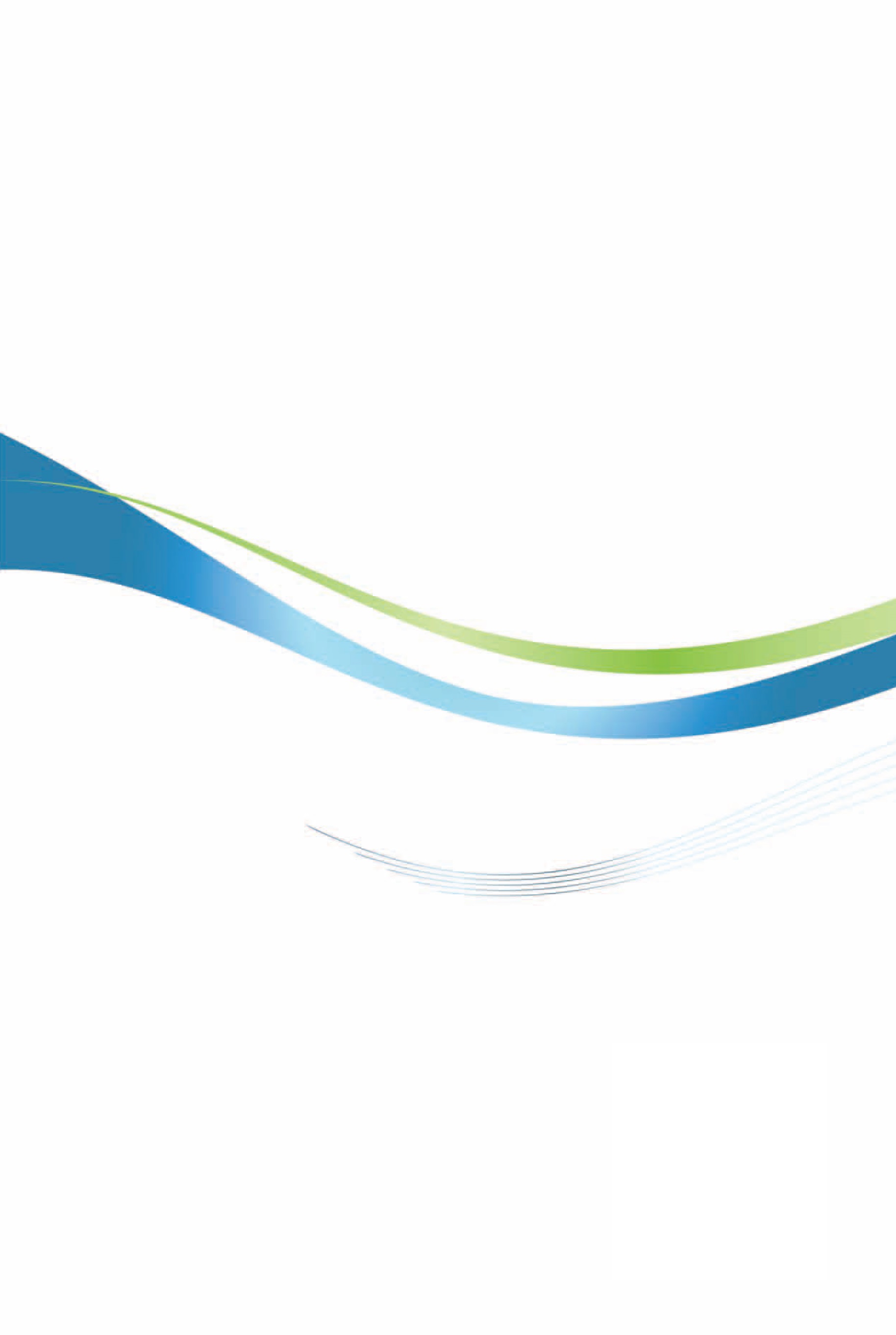 瓜地馬拉投資環境簡介Investment Guide to 經濟部投資業務處  編印自  然 人  文自  然 人  文地理環境北鄰墨西哥，西南臨太平洋，東臨貝里斯、加勒比海及大西洋，南與薩、宏兩國接壤國土面積108,889平方公里氣候北鄰墨西哥，西南臨太平洋，東臨貝里斯、加勒比海及大西洋，南與薩、宏兩國接壤種族108,889平方公里人口結構地處亞熱帶氣候；近加勒比海區酷熱而潮濕、太平洋沿岸炎熱而乾燥、中央高原地區涼爽宜人常年氣溫15-25度教育普及程度印地安土著、印地安與西班牙混血種，餘為白人和極少數之黑人語言總人口1,726萬人，0-14歲占全國人口32.74%，15-64歲占全國人口61.95%，65歲以上占全國人口5.30%（2020年）宗教識字率81.5%（2020年）首都及重要城市瓜國官方語言為西班牙語，但鄉間仍有馬雅各族方言23種政治體制瓜國宗教信仰自由，以天主教為主投資主管機關首都瓜地馬拉市，位於海拔1,500公尺高地，故全年氣候涼爽。瓜國Quetzaltenango（Xelajú）為西部重要經貿城市經  濟  概  況經  濟  概  況幣制瓜國幣制以國鳥「給薩爾」（Quetzal）為名。國內生產毛額US$786億（2020）經濟成長率-1.5%（2020）平均國民所得US$4,553元（2020）匯率1美元可兌換7.72瓜幣（2021.5.6）利率1.75%（2020）通貨膨脹率4.82%（2020）消費者物價指數US$169億1,650萬（2020）外匯存底製造業、服務業、農林漁牧業、商業、運輸業產值最高前五種產業US$115億6,277萬（2020）出口總金額成衣10.5%、荳蔻9.8%、香蕉7.2%、咖啡5.6%及食用油5.1%（2020）主要出口產品美國30.5%、薩爾瓦多11.4%、宏都拉斯8.8%、尼加拉瓜 5.7%及墨西哥4.0%（2020）主要出口國家US$182億662萬（2020年）進口總金額汽車7.7%、電子機械7.5%、塑膠製品6.1%、化學品4.7%、汽油4.7%（2020）主要進口產品美國34.5%、中國大陸12.4%、墨西哥11.7%、薩爾瓦多 5.4%、哥斯大黎加3.8%（2020）主要進口國家瓜國幣制以國鳥「給薩爾」（Quetzal）為名。法令名稱內容生效日期備註所得稅（ISR）第1冊2013年1月1日採逐年調降原第26-92法令廢止車輛首次登記特別稅（1prima）第2冊中美洲部長委員會（Consejo de Ministros de Centroamerica）通過進口車輛零關稅始生效新法以進口車輛零關稅為取代新海關法第3冊2013年10月29日第14-2013號行政命令修正2012年財稅改革法「國家海關法」中11項，俾與中美洲其他國家同步，並符合中美洲統一稅則（Cauca）。加值營業稅（IVA）第4冊2012年3月13日修改第27-92法令新陸海空交通運輸工具行照稅（ISCV）第5冊2013年4月28日第134-2014號行政命令透過稅務調整法修正10-2012號「賦稅更新法」之陸海空運輸工具行照稅（ISCV）規定印花稅第6冊2013年1月1日修改第37-92法令項目受益人受益人受益人受益人受益人受益人受益人遺產及捐贈金額等級小孩及配偶前輩及後輩親戚親　　戚親　　戚親　　戚法定第三者陌生人遺產及捐贈金額等級小孩及配偶前輩及後輩親戚2等親3等親4等親法定第三者陌生人50,000以下1%2%3%5%7%9%12%100,0002%3%4%6%9%10%14%200,0003%4%5%7%10%11%16%300,0004%5%6%8%11%12%18%500,0005%6%7%9%12%13%20%超過500,0006%7%8%10%13%14%25%班制工作時間最高工時最高工時班制工作時間每日每周日6︰00至18︰00844夜18︰00至6︰00636混合晚上3小時和白天4小時742國家別/年份2020美國195.3哥倫比亞193.5巴拿馬119.3俄國74.6墨西哥57.1荷蘭43.4盧森堡40.2薩爾瓦多28.0秘魯26.8宏都拉斯25.5總計915年度件數金額（千美元）198711921991120199204019981224200127,69020061208200716,0002008-201100201218,500201300201400201500201600201700201800201900202000總計822,874